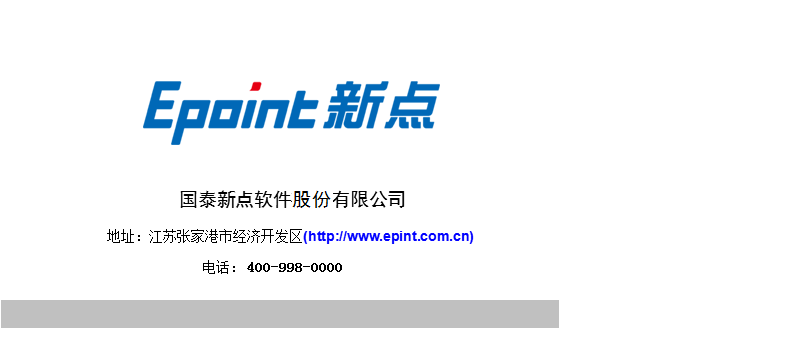 远程异地网上开标服务系统使用指南
投标人免费技术支持电话：400-998-0000目  录一、 系统前期准备	21.1、 浏览器配置	21.1.1、 Internet选项	21.1.2、 关闭拦截工具	71.2、 驱动安装	7二、 投标人远程解密	81.1 进入开标大厅	81.2 远程解密	9三、 异议提问及签章	111.3 异议提问	111.4 签章	12系统前期准备浏览器配置Internet选项    系统使用必须使用32位IE浏览器，浏览器版本为IE 9以上版本。为了让系统插件能够正常工作，请按照以下步骤进行浏览器的配置。1、打开浏览器，在“工具”菜单→“Internet选项”，如下图：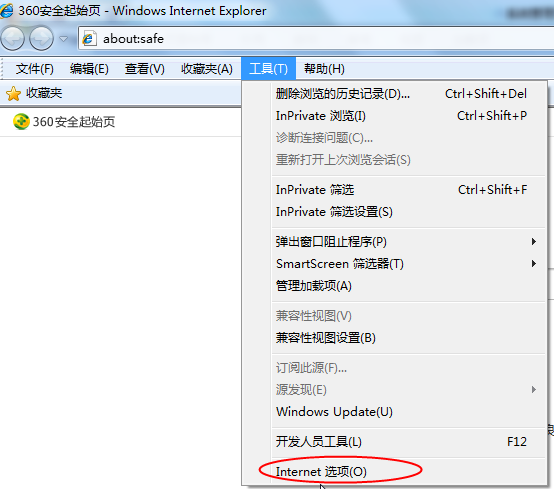 2、弹出对话框之后，请选择“安全”选项卡，具体的界面，如下图：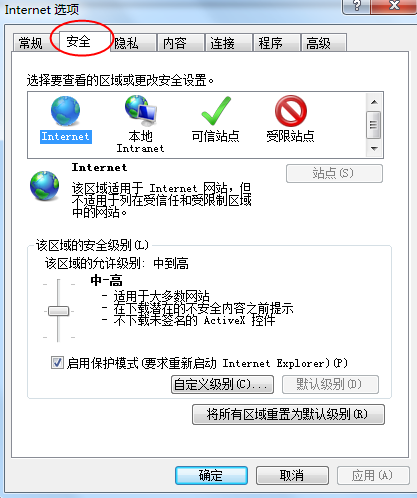 3、点击绿色的“受信任的站点”的图片，会看到如下图所示的界面，如下图：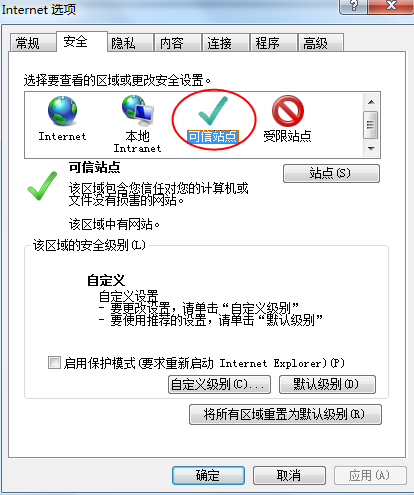 4、点击“站点” 按钮，出现如下对话框，如下图：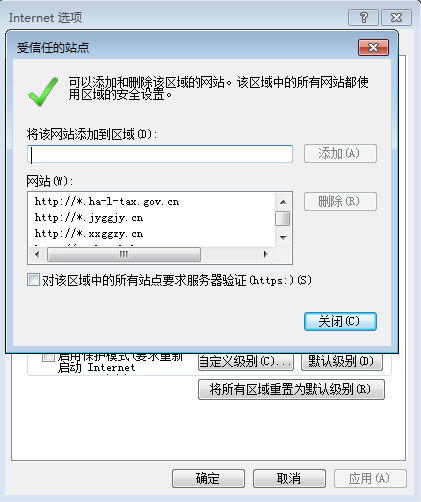 输入系统服务器的地址，格式例如：http://www.zhongkehenan.com，然后点击“添加”按钮完成添加，再按“关闭”按钮退出。5、设置自定义安全级别，开放Activex的访问权限，如下图：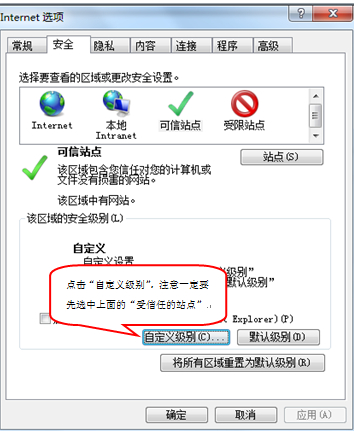 会出现一个窗口，把其中的Activex控件和插件的设置全部改为启用，如下图：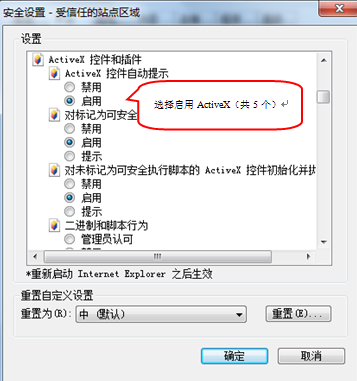 文件下载设置，开放文件下载的权限：设置为启用，如下图：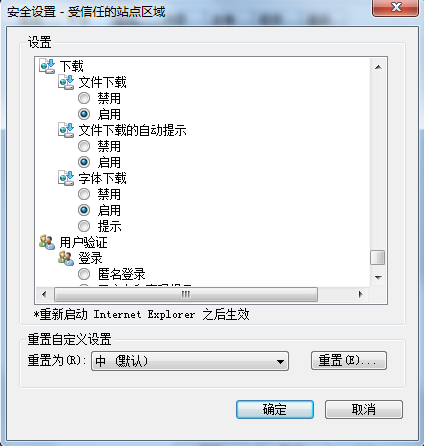 关闭拦截工具上述操作完成后，如果系统中某些功能仍不能使用，请将拦截工具关闭再试用。比如在windows工具栏中关闭弹出窗口阻止程序的操作，如下图：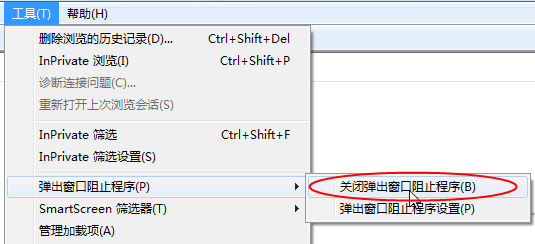 将以上浏览器设置流程全部设置完毕之后，需重新启动IE浏览器，设置才会生效。驱动安装请鼠标双击该文档，参照《CA登录操作手册》进行操作投标人远程解密进入开标大厅投标人在开标前登陆到会员系统，在“我的项目”中找到投标的电子标项目，进入开标大厅有两种方式，二选一均可：方式一：点击“开标大厅”进入，如图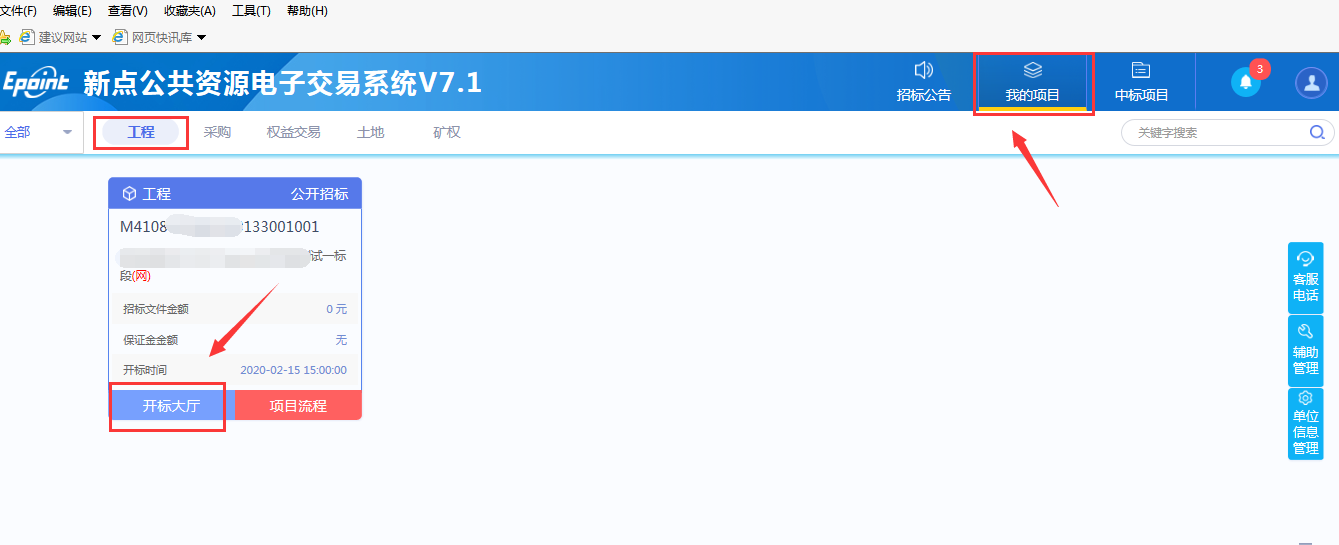 方式二：点击“项目流程”-----》“开标签到解密”进入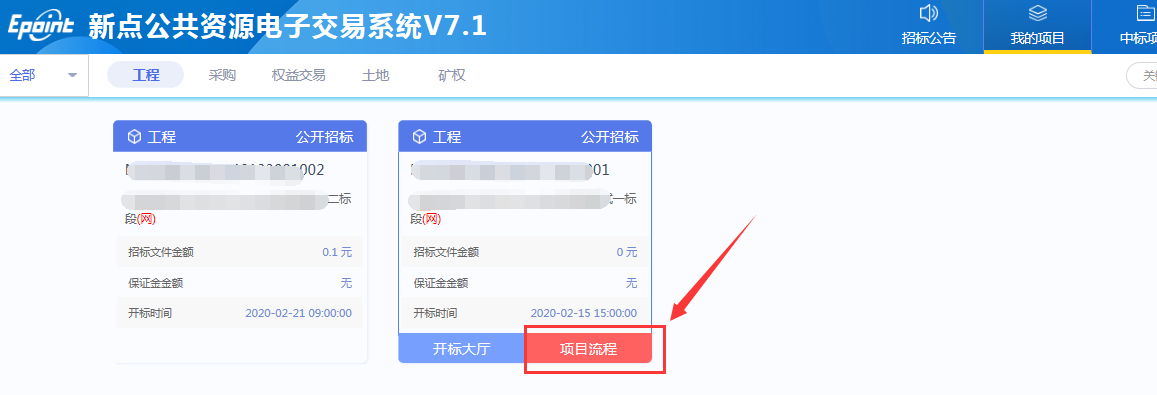 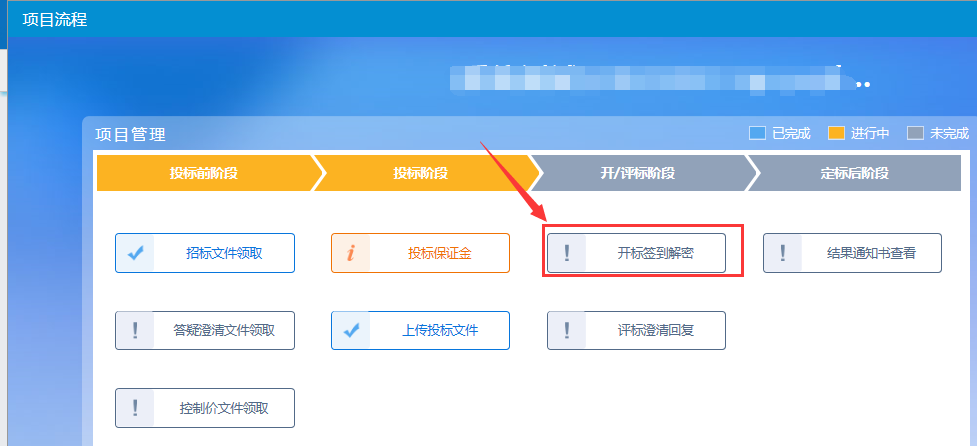 注：若点击后出现以下提示，说明代理公司尚未进入开标系统同步数据，请等待代理操作后再进入。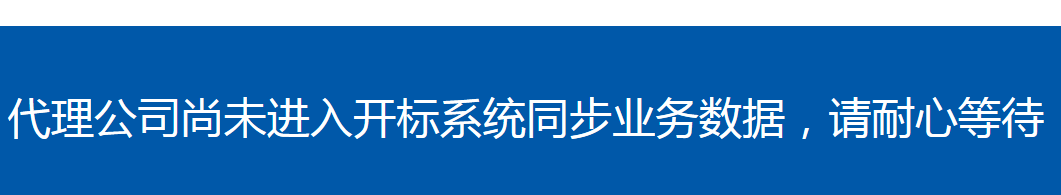 远程解密进入后如下图，达到开标时间且代理同步公布投标单位名单后，页面自动展示解密页面，点击“我要解密”---“解密投标文件”，输入密码，提示“解密成功”，点击确定，完成解密。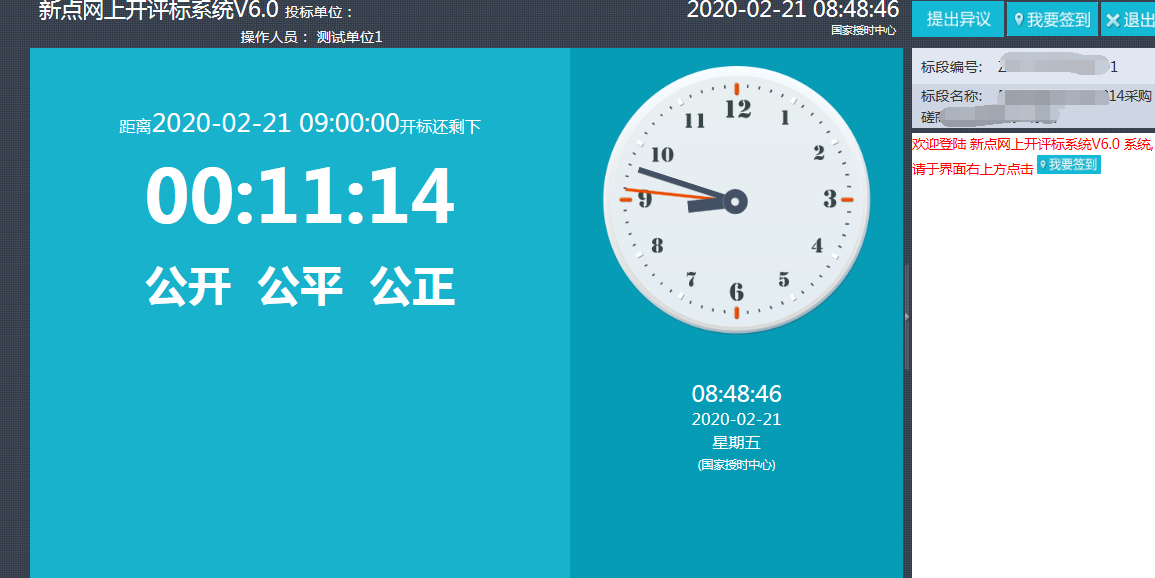 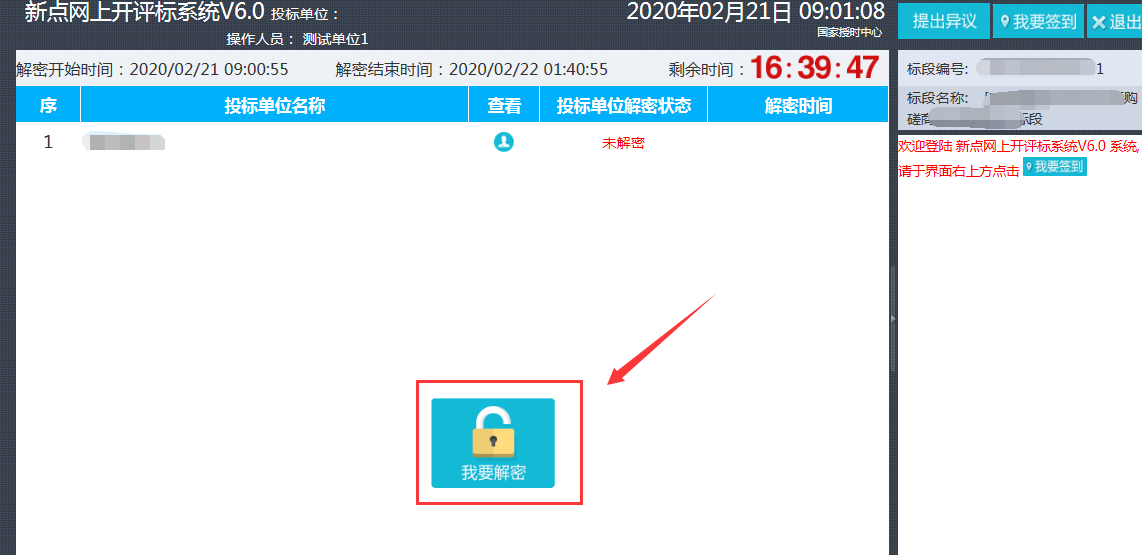 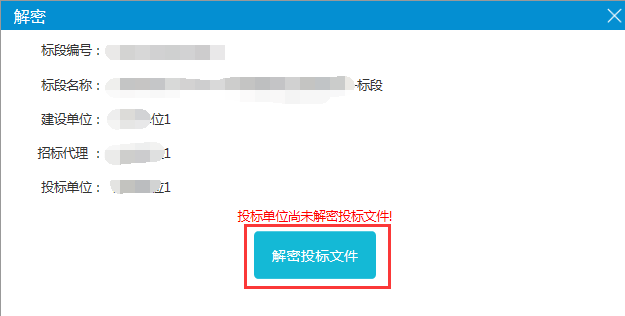 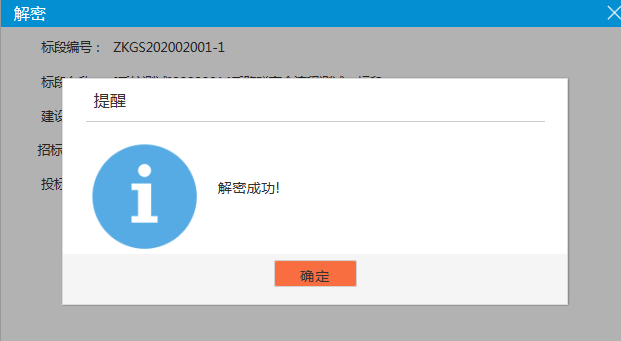 异议提问及签章异议提问若对开标过程有异议，可点击“提出异议”在线提问，代理将在线回复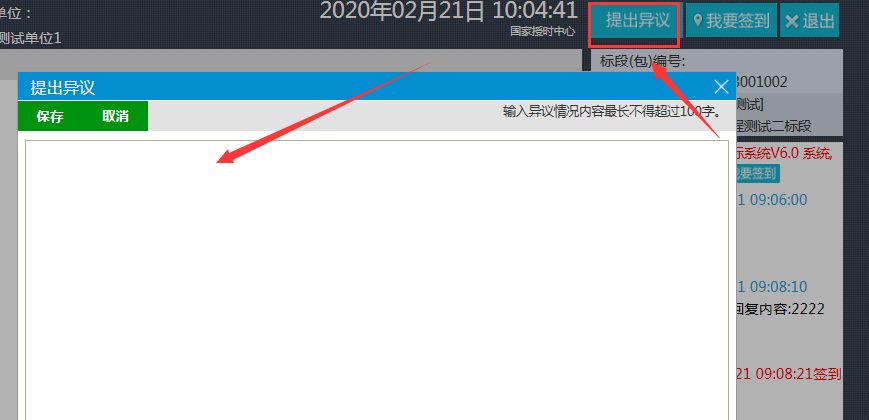 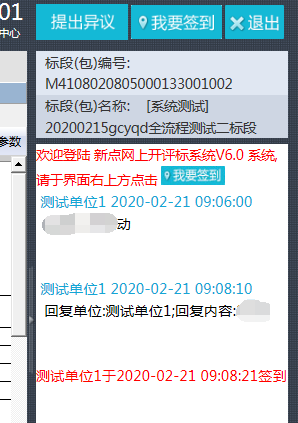 签章待界面出现“开标记录表”界面，点击“电子签章”，选择合适位置进行签章，点击“提交签章”。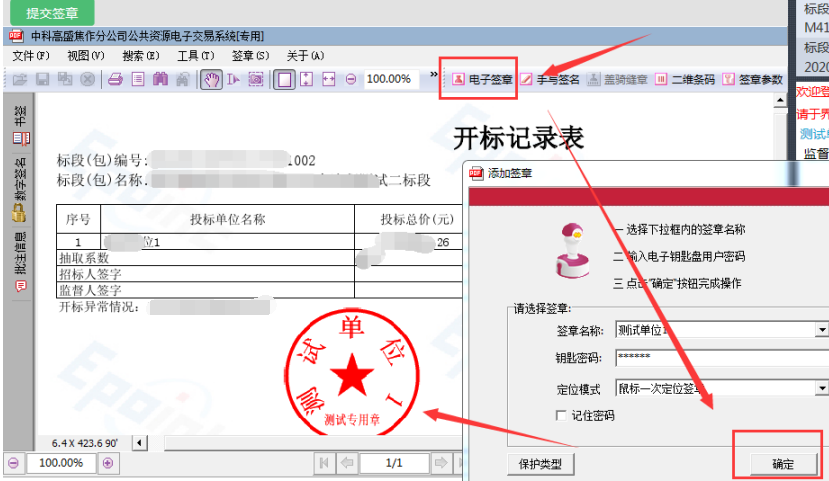 注：若签章位置有误，可在签章图标上单击右键，选择“撤销签章”撤回签章。